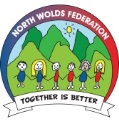 North Wolds FederationAdministering Medicines PolicyNovember  2017 This policy is drawn up in consultation with staff and is based on guidelines from the DFE publication ‘Supporting Pupils with Medical Needs’. This policy should be read in conjunction with the asthma policy which covers medication for asthma and emergency use of inhalers.Pupils with Medical NeedsMost pupils will at some time have a medical condition that may affect their participation in school activities. For many this will be short-term; perhaps finishing a course of medicine.Other pupils have medical conditions that, if not properly managed, could limit their access to education.Support for pupils with Medical NeedsParents or guardians have the prime responsibility for their children’s health and should provide the school with information about any medical condition.There is no legal duty which requires school staff to administer medicine; this is a voluntary role. Staff who provide support for pupils with medical needs or who volunteer to administer medicine will require access to relevant information and training.Short Term Medical NeedsMedication should only be taken to school when absolutely essential. It is helpful if, where possible, medication can be prescribed in dose frequencies which enable it to be taken outside school hours. Parents should ask the prescribing doctor or dentist about this.However, the school recognises that sometimes children do need to take medicines in school time. If this is the case, there has to be prior written agreement on the medicines form (See Appendix 1), from parents for any medication, prescribed or non-prescription, to be given to a child. This written agreement must also include the dosage.Medicines must be handed over to the office in a named container.Any dose given is noted on the back of the request form and initialed by the staff member.Non-Prescription MedicationThe school will not generally give non-prescribed medication to pupils. If a pupil regularly suffers from acute pain, such as migraine, parents should supply and authorise appropriate pain killers for their child’s use, with written instructions.On residential visits, the school will send a letter prior to the visit to ask permission from parents to administer children’s pain killers, such as Calpol, should the need arise whilst the child is away from home.Long term Medical NeedsThe school needs to know about any medical needs before a child starts school, or when a pupil develops a condition. The school will need to know:Details of the conditionSpecial requirementsMedication and any side effectsWhat to do, and who to contact in an emergencyThe role the school can playAdministering MedicinesNo pupil under 16 should be given medication without written parental consent. Authorised personnel should check:Pupil’s nameWritten instructions provided by parents or doctorPrescribed doseExpiry dateRefusing MedicationIf pupils refuse to take medication, the school will not force them to do so and will inform parents immediately.Record KeepingParents are responsible for supplying information about medicines and for letting the school know of any changes to the prescription or the support needed. Parents/carers are responsible for ensuring any medication kept in school is contained in the original packaging, within the expiry date and to replace any medication with a replacement before expiry.The school will record what medicine was taken and when alongside a signature of the person who has administered it. Two adults should be present for the administration of intimate or invasive treatment, unless there are exceptional circumstances. School TripsPupils with medical needs are encouraged to participate in visits. Staff are made aware of any medical needs and arrangements for taking any necessary medication are put in place.Sometimes an additional adult might accompany a particular pupil. There may also be the need to undertake a risk assessment for a particular child. Sporting ActivitiesOur PE and extra-curricular sport is sufficiently flexible for all pupils to follow in ways appropriate to their own abilities. Some pupils may need to take precautionary measures before or during exercise and be allowed immediate access to their medication if necessary, inhalers for example. Teachers supervising sporting activities are made aware of relevant medical conditions.Storing MedicationAny medication should be in a container that is labelled with the name of the pupil, name and dose of the drug and frequency of administration and within expiry date. Where a pupil needs two or more prescribed medicines, each should be in a separate container. Non health care staff should not transfer medicines from their original containers.Medicines are kept in the medicine cabinet in the office or when necessary in a fridge in non pupil areas, in a clearly labelled container. This fridge is restricted access.Disposal of MedicinesThe school does not dispose of medicines. Parents should collect medicines held at school and are responsible for the disposal of out-of-date medicines.Hygiene ControlStaff are familiar with normal precautions for avoiding infection and should follow basic hygiene procedures. Staff have access to protective disposable gloves and take care when dealing with blood or other bodily fluids and disposing of dressings or equipment. There is a sharps box in the office.Emergency ProceduresStaff know how to call the emergency services. A pupil taken to hospital by ambulance will be accompanied by a member of staff.Generally staff should not take pupils to hospital in their own car. However, in an emergency it may be the best course of action. The member of staff should be accompanied by another adult and have public liability vehicle insurance.Health Care PlansSome children require a health care plan to identify the level of support that is needed at school. The plans may identify specific training needed by volunteer staff. Staff should not give medication without appropriate training. Training is given on an individual child basis, by the local health authority (usually the school nurse) for administering rectal diazepam and epipens.Agreeing to administer intimate or invasive treatment is entirely up to each individual member of staff. No pressure is put on staff to assist in treatment.This policy will be reviewed every 2 years, or sooner if circumstances change.Signed Headteacher		 __________________________   Date ___________Signed Chair of Governors	__________________________   Date ____________APPENDIX 1PERMISSION FORM : ADMINISTERING MEDICINEName of Child:		___________________________________________    Class:			___________________________________________I wish for my child to have the following medicine/s administered at school. I understand that no medicines may be administered without my permission and I accept responsibility for supplying the necessary information regarding dosage and frequency of dosage.Name of medicine:	__________________________________________________________Dosage Instructions:	__________________________________________________________Frequency Instructions:	__________________________________________________________The above medicine has been prescribed by Dr _______________________________________NAME OF PARENT / GUARDIAN:			_______________________________________	 SIGNED:					_______________________________________			 DATE:						_______________________________________	PLEASE NOTE: NO MEDICINES MAY BE ADMINISTERED WITHOUT THE RETURN OF THIS FORM